                                                           УКРАЇНА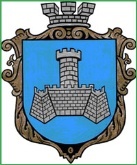 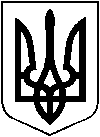 ХМІЛЬНИЦЬКА МІСЬКА РАДАВінницької областіВИКОНАВЧИЙ КОМІТЕТРІШЕННЯвід “02” липня    2019р.                                                                   №254             м. ХмільникПро  впорядкування нумерації по вул. Василя Порика, вул. Київській, вул. Ростислава Панченка в м. Хмільнику.На виконання рішення  №1608 від  14 серпня 2018 року 52 сесії міської ради 7 скликання "Про впорядкування назв вуличної мережі відповідно до Детального плану території промислової зони  прилеглої до залізниці (в межах вулиць В. Порика, Івана Богуна) м. Хмільника Вінницької області ", з метою впорядкування нумерації будинків, відповідно до Закону України “Про державну реєстрацію речових прав на нерухоме майно та їх обмежень" від 01.07.2004 року, Порядку присвоєння та зміни поштових адрес об’єктам нерухомого майна, встановлення та утримання будинкових знаків в м. Хмільнику", затвердженого рішенням виконавчого комітету Хмільницької міської ради № 139 від 20 квітня 2012 року,  керуючись п.б пп. 10 ст. 30, ч.1.ст.52, ст.59,   Закону  України  “Про  місцеве  самоврядування в Україні",  виконавчий комітет  Хмільницької міської  ради  В И Р І Ш И В :1. Змінити та затвердити адресу будинків, будівель та споруд по вул. Київська згідно з додатком 1.2. Змінити та затвердити адресу будинків, будівель та споруд по вул. Василя Порика згідно з додатком 2.3. Змінити та затвердити адресу будинків, будівель та споруд по вул. Ростислава Панченка згідно з додатком 3.4. Рішення набирає чинності  з 1.08.2019 року.5. Відділу ведення реєстру територіальної громади Хмільницької міської ради відповідно до встановленого порядку провести перереєстрацію мешканців  житлових будинків.6. Рекомендувати співвласникам багатоквартирних будинків, власникам індивідуальних житлових будинків, підприємствам та організаціям  встановити  відповідні аншлаги на фасадах будівель із назвою вулиці та номером.7. Контроль за виконанням цього рішення покласти на заступника міського голови з питань діяльності виконавчих органів міської ради згідно з розподілом обов’язків. В.о. міського голови,секретар міської ради                                         П.В. КрепкийДодаток 1до рішення виконавчого комітету міської ради №254  від "02" липня   2019 р.ПЕРЕЛІК БУДИНКІВ (БУДІВЕЛЬ),адреса яких змінюється в зв’язку з перейменуванням  частини вул. Василя Порика (від  кругової транспортної розв’язки (вулиця Столярчука, Муравського, Вузькоколійна, Соборності) до зовнішньої межі міста (за шляхопроводом) – на вулицю КиївськуКеруючий справами виконкому міської ради                                      С.П. Маташ Додаток 2до рішення виконавчого комітету міської ради №254 від "02"   липня   2019 р.ПЕРЕЛІК БУДИНКІВ (БУДІВЕЛЬ),адреса яких змінюється в зв’язку з впорядкуванням нумерації по вул. Василя ПорикаКеруючий справами виконкому міської ради                                      С.П. МаташДодаток 3до рішення виконавчогокомітету міської ради №254від "02"   липня  2019 р.ПЕРЕЛІК БУДИНКІВ (БУДІВЕЛЬ),адреса яких змінюється в зв’язку з перейменуванням  частини вул. Івана Богуна (ділянка вулиці, що з’єднує вул. Івана Богуна з вул. Вузькоколійна)на вул.  Ростислава ПанченкаКеруючий справами виконкому міської ради                                      С.П. МаташНова адреса,вул. №Попередня адреса, вул. №Інформація про користувача (власника) будівлі / кадастровий номер земельної ділянки  Статус будинку(будівлі, споруди)1234непарна сторонанепарна сторонанепарна сторонанепарна сторонавул. Київська, 1  вул.  Івана Богуна, 1агр. Поліщук М. І.0510900000:00:001:0306 Магазин-ресторан "Ольгерд"вул. Київська,  3 вул.  Василя Порика, 5 гр. Горобчук Т.Індивідуальний житловий будиноквул. Київська,  5вул.  Василя Порика, 9 (7)гр. Данков Ю. Ю. 0510900000:00:001:0433Індивідуальний житловий будиноквул. Київська,  7вул.  Василя Порика, 11гр. Горячук В.Б. 0510900000:00:001:04090510900000:00:001:0745Індивідуальний житловий будиноквул. Київська,   9вул.  Василя Порика, 15 (13)гр. Герасимчук В.Ф.Індивідуальний житловий будиноквул. Київська,   11вул.  Василя Порика, 17гр. Прочухан С.Д.0510900000:00:001:1219Індивідуальний житловий будиноквул. Київська,   13вул.  Василя Порика, 15бгр.Дремблюга О.С.0510900000:00:001:1397Земельна ділянка, (комерція)вул. Київська,   15вул.  Василя Порика, 15агр. Поліщук А.Я.0510900000:00:001:0391  магазинпарна сторонапарна сторонапарна сторонапарна сторонавул. Київська, 2  вул.  Івана Богуна, 2А гр. Вознюк Фелько А.М.0510900000:00:002:0949Млин (реконструкція під магазин)вул. Київська, 4  вул.  Івана Богуна, 3гр. Вознюк В. гр. Павленко П.Індивідуальний житловий будиноквул. Київська, 6  вул.  Івана Богуна, 5Тишкевич І.С.Далекий Л.В.0510900000:00:001:0658 0510900000:00:001:1372 Індивідуальний житловий будинок  вул. Київська, 8 вул. Василя Порика, гр. Пачевський О.Г.кафе-магазинвул. Київська, 10  вул. Василя Порика, 7 (21, 15)ПАТ "Вінницьке обласне підприємство автобусних станцій 10599"0510900000:00:001:0353автостанціявул. Київська, 12  вул. Василя Порика, 21АЗТП-43вул. Київська, 14вул. Василя Порика, 19гр. Найчук Катерина Демидівна0510900000:00:001:0263Кафе "Дорожне"вул. Київська, 16вул. Василя  Порика,  2   (2А), (17)0510900000:00:001:0354Автозаправка "ОККО"вул. Київська, 18-Резерв-вул. Київська, 20вул. Василя  Порика, 29гр. Дячок Ю.Б.Автомийка-майстерняНова адреса,вул. №Попередня адреса, вул. №Інформація про користувача (власника) будівлі / кадастровий номер земельної ділянки  Статус будинку(будівлі)1234парна сторонапарна сторонапарна сторонапарна сторонавул. Василя Порика, 2  вул. Василя Порика, 2 (8)Майстерня по ремонту автомобіліввул. Василя Порика, 2авул. Василя Порика,2а  (6)гр. Маліновського В.І.;автомагазинвул. Василя Порика,4 вул. Василя Порика,4 гр. Тищенко В. І.0510900000:00:001:0525Земельна ділянкавул. Василя Порика,6вул. Василя Порика,6 (12)  гр. Тищенко К.О.Індивідуальний житловий будиноквул. Василя Порика,8вул. Василя Порика,8КП"Хмільницький ЖЕК"Двоповерховий 7 кв. будиноквул. Василя Порика,10вул. Василя Порика,10КП"Хмільницький ЖЕК"Двоповерховий 8 кв. будиноквул. Василя Порика,12вул. Василя Порика,12гр. Пахаленко Л.В.0510900000:00:001:0276Індивідуальний житловий будиноквул. Василя Порика,14вул. Василя Порика,14 (20)гр. Гродецький В.П.0510900000:00:002:02590510900000:00:002:0260Індивідуальний житловий будиноквул. Василя Порика,16вул. Василя Порика,16гр. Король Є.М.Індивідуальний житловий будиноквул. Василя Порика,18вул. Василя Порика,18 (28)гр. Яровенко О.І.0510900000:00:001:1137Індивідуальний житловий будиноквул.  Василя Порика,20вул. Василя Порика,20 (30)гр. Рибак З.В.Індивідуальний житловий будиноквул. Василя Порика,22вул. Василя Порика,22 (32)КП"Хмільницький ЖЕК"Двоповерховий 4-х кв. будиноквул. Василя Порика,24вул. Василя Порика,24 (26)гр. Розвадовська Т.С.0510900000:00:001:1004Індивідуальний житловий будиноквул. Василя Порика,26вул. Василя Порика,26 (28)ВАТ "Хмільницький елеватор"0510900000:00:001:0237Елеваторвул. Василя Порика, 28вул. Василя Порика,26аТОВ "Маккарді"0510900000:00:001:0238Будівлі та спорудинепарна сторонанепарна сторонанепарна сторонанепарна сторонавул. Василя Порика,1вул. Василя Порика,23ТОВ "Компанія "Укрпромексім"
0510900000:00:001:0615Скалецький С.А.0510900000:00:001:0340АТПвул. Василя Порика, 3вул. Василя Порика,25гр. Бананець В.Д.Індивідуальний житловий будиноквул. Василя Порика, 5вул. Василя Порика,27гр. Дячок С.П.Індивідуальний житловий будиноквул. Василя Порика, 7вул. Василя Порика, 29аФОП Гетьман Юрій Степанович0510900000:00:001:02490510900000:00:001:0250Виробничі будівлі та спорудивул. Василя Порика, 9вул. Привокзальна, 8Пастухова Раїса Олександрівна0510900000:00:001:0300Виробничі будівлі та спорудиНова адреса,вул. №Попередня адреса, вул. №Інформація про користувача (власника) будівлі / кадастровий номер земельної ділянки  Статус будинку(будівлі)1234непарна сторонанепарна сторонанепарна сторонанепарна сторонавул. Ростислава Панченка, 1  вул.  Івана Богуна, 62аЙолкін Павло Миколайович 0510900000:00:002:1071 Індивідуальний житловий будиноквул. Ростислава Панченка, 3  вул.  Давида Копиці,3гр. Мазур А.Г., гр.  Мазур Т.М. 0510900000:00:002:10800510900000:00:002:1079 Індивідуальний житловий будиноквул. Ростислава Панченка, 5вул.  Давида Копиці,1гр. Павлюк Л.Б. 0510900000:00:002:0945Індивідуальний житловий будинокпарна сторонапарна сторонапарна сторонапарна сторонавул. Ростислава Панченка, 2вул.  Івана Богуна, 54гр. Данціцька Л.----Індивідуальний житловий будиноквул. Ростислава Панченка, 4вул.  Івана Богуна, 56гр. Килимнюк Ф.А., гр. Бараболя А.С. 0510900000:00:002:0934Індивідуальний житловий будинок  вул. Ростислава Панченка, 6вул.  Івана Богуна, 58гр. Дантицький А.М.0510900000:00:002:0770Вільна від забудови ділянка  вул. Ростислава Панченка, 8вул.  Івана Богуна, 62гр. Горбачук  М.К.і спів.--2 квартирний житловий будинок  вул. Ростислава Панченка, 10вул.  Давида Копиці, 23АВАТ "АТ"Вінницяобленерго"ЗТП-11   вул. Ростислава Панченка, 12вул.  Івана Богуна, 60бгр. Погорчук Н.С.---Індивідуальний житловий будинок  вул. Ростислава Панченка, 14вул.  Івана Богуна, 60агр. Возний АІ.---Індивідуальний житловий будинок  